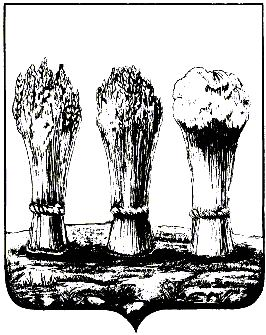 АДМИНИСТРАЦИЯ ЛЕНИНСКОГО РАЙОНА ГОРОДА ПЕНЗЫПРИКАЗот 20.02.2018 №58О внесении изменений в приказ администрации Ленинского района города Пензы от 07.02.2014 № 42 «О создании системы гражданской обороны администрации Ленинского района города Пензы и назначении должностных лиц, ответственных за мероприятия гражданской обороны»Руководствуясь Положением об администрации Ленинского района города Пензы, утвержденным постановлением главы администрации г.Пензы от 27.10.2006 № 1266, П Р И К А З Ы В А Ю :1. Внести в приказ администрации Ленинского района города Пензы от 07.02.2014 № 42 «О создании системы гражданской обороны администрации Ленинского района города Пензы и назначении должностных лиц, ответственных за мероприятия гражданской обороны» (далее – приказ) следующие изменения:1.1. Пункты 3 – 11 приказа изложить в следующих редакциях:«3. Определить, что руководство гражданской обороной в администрации Ленинского района города Пензы осуществляет заместитель главы администрации Ленинского района города Пензы, координирующий вопросы благоустройства.».4. Установить, что руководство разработкой и проведением мероприятий по повышению устойчивости функционирования администрации Ленинского района в военное время осуществляет комиссия по повышению устойчивости функционирования администрации Ленинского района города Пензы.5. Установить, что руководство планированием, организацией и проведением в установленные сроки вывоза и вывода работников и членов их семей в загородную зону в военное время осуществляет эвакуационная комиссия администрации Ленинского района города Пензы.6. Утвердить Положение об уполномоченном на решение задач в области гражданской обороны в администрации Ленинского района города Пензы (приложение № 2).7. Утвердить Состав нештатного аварийно-спасательного формирования администрации Ленинского района города Пензы (приложение № 3).8. Уполномоченному на решение задач в области гражданской обороны осуществить:- разработку обязанностей должностных лиц по гражданской обороне, необходимые планирующие документы, спланировать и вести учет обучения сотрудников в соответствии с программами подготовки всех категорий обучаемых, утвержденными МЧС России. При необходимости создать учебные группы, определить руководителей занятий;- расчет сил и средств администрации, предназначенных для предупреждения и ликвидации чрезвычайных ситуаций, разработать на каждое формирование документацию согласно требованиям руководящих документов;- разработку схемы оповещения, плана эвакуации, плана укрытия сотрудников администрации Ленинского района города Пензы при угрозе и возникновении чрезвычайных ситуаций и довести их под роспись до начальников отделов администрации.9. Мероприятия по гражданской обороне проводить при необходимости, в соответствии с планом подготовки руководящего состава, личного состава нештатного аварийно-спасательного формирования.10. Настоящий приказ опубликовать в муниципальной газете «Пенза» и разместить на интернет - странице администрации Ленинского района города Пензы официального сайта администрации города Пензы в информационно-телекоммуникационной сети «Интернет».11. Контроль за выполнением настоящего приказа возложить на заместителя главы администрации Ленинского района города Пензы, координирующего вопросы благоустройства.».2. Внести в Положение об организации и ведении гражданской обороны в администрации Ленинского района, утвержденное приказом администрации Ленинского района города Пензы от 07.02.2014 № 42, следующее изменение:2.1. Пункт 2 Положения изложить в следующей редакции:«2. Мероприятия по гражданской обороне организуются в рамках подготовки к ведению и ведения гражданской обороны в администрации Ленинского района (далее - администрации).».3. Внести в Положение об уполномоченном на решение задач в области гражданской обороны в администрации Ленинского района г. Пензы,  утвержденное приказом администрации Ленинского района города Пензы от 07.02.2014 № 42, (приложение № 2) (далее – положение) следующие изменения:3.1. Пункт 1 положения изложить в следующей редакции:«1. Настоящее положение об уполномоченном на решение задач в области гражданской обороны в администрации Ленинского района города Пензы разработано во исполнение постановления Правительства Российской Федерации от 10.07.1999 №782 «О создании (назначении) в организациях структурных подразделений (работников), уполномоченных на решение задач в области гражданской обороны» и определяет предназначение, задачи уполномоченного на решение задач в области гражданской обороны администрации Ленинского района города Пензы.Уполномоченного на решение задач в области гражданской обороны определяет заместитель главы администрации Ленинского района города Пензы, координирующий вопросы благоустройства.».3.2. Пункт 5 положения изложить в следующей редакции:«5. Уполномоченный обеспечивает деятельность нештатных аварийно-спасательных формирований, комиссии по предупреждению и ликвидации чрезвычайных ситуаций и обеспечению пожарной безопасности администрации Ленинского района города Пензы, а также реализацию иных задач в области гражданской обороны.».».4. Внести изменения в Состав нештатных аварийно-спасательных формирований, утвержденный приказом администрации Ленинского района города Пензы от 07.02.2014 № 42, (приложение № 3) изложив его в новой редакции согласно приложению к настоящему приказу.5. Настоящий приказ опубликовать в муниципальной газете «Пенза» и разместить на интернет - странице администрации Ленинского района города Пензы официального сайта администрации города Пензы в информационно-телекоммуникационной сети «Интернет».6. Контроль за выполнением настоящего приказа возложить на заместителя главы администрации Ленинского района города Пензы, координирующего вопросы благоустройства.Приложение к приказу администрацииЛенинского района города Пензыот 20.02.2018 № 58«Приложение № 3к приказу администрацииЛенинского района города Пензыот 07.02.2014 № 42Состав нештатного аварийно-спасательного формирования администрации Ленинского района города ПензыГлава администрации              Н.Б. МосквитинаЛедяевМихаил Викторович-начальник  отдела благоустройства территорий администрации Ленинского района города Пензы (руководитель формирования);КечкинАндрей Павлович-заместитель начальника  отдела благоустройства территорий администрации Ленинского района города Пензы (заместитель руководителя формирования);АндрецовЕвгений Александрович-главный специалист отдела благоустройства территорий администрации Ленинского района города Пензы (член формирования);КрусевВячеслав Владимирович-главный специалист по профилактике правонарушений администрации Ленинского района города Пензы (член формирования);РодичкинПетр Николаевич-начальник отдела делопроизводства и хозяйственного обеспечения администрации Ленинского района города Пензы (член формирования);СеровИван Васильевич-главный специалист отдела благоустройства территорий администрации Ленинского района города Пензы (член формирования);ФоменковаМарина Анатольевназаведующий сектором отдела социально-экономического развития администрации Ленинского района города Пензы (член формирования)